Check List of Requisite Document Required while Applying(Please check against the document being provided while applying)Applicant has to bring original documents for verification and scanning at SamparkDate: ………………………………………..	Signature: ………………………………………………………………..Name	: ………………………………………………………………..Undertaking from Sampark OperatorIt is hereby certified that the original documents as specified in the above checklist have been personally seen by me and the same have been uploaded in the online applicationDate: ………………………………………..	Signature: ………………………………………………………………..Name	: ………………………………………………………………..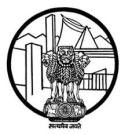 APPLICATION FORMBIRTH CERTIFICATE LATE ENTRY ORDERFields marked with (*) are mandatoryAPPLICATION FORMBIRTH CERTIFICATE LATE ENTRY ORDERFields marked with (*) are mandatoryAPPLICATION FORMBIRTH CERTIFICATE LATE ENTRY ORDERFields marked with (*) are mandatoryAPPLICATION FORMBIRTH CERTIFICATE LATE ENTRY ORDERFields marked with (*) are mandatoryAPPLICATION FORMBIRTH CERTIFICATE LATE ENTRY ORDERFields marked with (*) are mandatoryAPPLICATION FORMBIRTH CERTIFICATE LATE ENTRY ORDERFields marked with (*) are mandatoryAPPLICATION FORMBIRTH CERTIFICATE LATE ENTRY ORDERFields marked with (*) are mandatoryAPPLICATION FORMBIRTH CERTIFICATE LATE ENTRY ORDERFields marked with (*) are mandatoryAPPLICATION FORMBIRTH CERTIFICATE LATE ENTRY ORDERFields marked with (*) are mandatory(Please paste court fee stamp here)(Please paste court fee stamp here)(Please paste court fee stamp here)(Please paste court fee stamp here)Applied By*Applied By*Father’s/Husband’s Name*Father’s/Husband’s Name*Date of Birth/Age*Date of Birth/Age*Mobile No*Mobile No*Mobile No*Mobile No*Mobile No*Photograph of the child / person ( on whose name Birth Certificate is to be issued)(This photo is for scanning do not cross sign)Photograph of the child / person ( on whose name Birth Certificate is to be issued)(This photo is for scanning do not cross sign)Relation of Applicant with child / personRelation of Applicant with child / personFatherFatherFatherFatherFatherGrand FatherGrand FatherGrand FatherGrand FatherGrand FatherPhotograph of the child / person ( on whose name Birth Certificate is to be issued)(This photo is for scanning do not cross sign)Photograph of the child / person ( on whose name Birth Certificate is to be issued)(This photo is for scanning do not cross sign)Relation of Applicant with child / personRelation of Applicant with child / personMotherMotherMotherMotherMotherGrand MotherGrand MotherGrand MotherGrand MotherGrand MotherPhotograph of the child / person ( on whose name Birth Certificate is to be issued)(This photo is for scanning do not cross sign)Photograph of the child / person ( on whose name Birth Certificate is to be issued)(This photo is for scanning do not cross sign)Gender*Gender*MaleFemaleFemaleTransgenderTransgenderTransgenderPhotograph of the child / person ( on whose name Birth Certificate is to be issued)(This photo is for scanning do not cross sign)Photograph of the child / person ( on whose name Birth Certificate is to be issued)(This photo is for scanning do not cross sign)Aadhaar No.Aadhaar No.Photograph of the child / person ( on whose name Birth Certificate is to be issued)(This photo is for scanning do not cross sign)Photograph of the child / person ( on whose name Birth Certificate is to be issued)(This photo is for scanning do not cross sign)E-mailE-mailPhotograph of the child / person ( on whose name Birth Certificate is to be issued)(This photo is for scanning do not cross sign)Photograph of the child / person ( on whose name Birth Certificate is to be issued)(This photo is for scanning do not cross sign)House No / Flat No *House No / Flat No *Sector / Village*Sector / Village*Sector / Village*Sector / Village*Tehsil / Sub-District*Tehsil / Sub-District*District*District*District*District*State/UT*State/UT*Pin Code*Pin Code*Pin Code*Pin Code*Child/ Person Details (on whose name Birth Certificate Late Entry will be Issued) :Child/ Person Details (on whose name Birth Certificate Late Entry will be Issued) :Child/ Person Details (on whose name Birth Certificate Late Entry will be Issued) :Child/ Person Details (on whose name Birth Certificate Late Entry will be Issued) :Child/ Person Details (on whose name Birth Certificate Late Entry will be Issued) :Child/ Person Details (on whose name Birth Certificate Late Entry will be Issued) :Child/ Person Details (on whose name Birth Certificate Late Entry will be Issued) :Child/ Person Details (on whose name Birth Certificate Late Entry will be Issued) :Child/ Person Details (on whose name Birth Certificate Late Entry will be Issued) :Child/ Person Details (on whose name Birth Certificate Late Entry will be Issued) :Child/ Person Details (on whose name Birth Certificate Late Entry will be Issued) :Child/ Person Details (on whose name Birth Certificate Late Entry will be Issued) :Child/ Person Details (on whose name Birth Certificate Late Entry will be Issued) :Child/ Person Details (on whose name Birth Certificate Late Entry will be Issued) :Name*Name*Father’s Name*Father’s Name*Father’s Name*Gender*Gender*MaleFemaleTransgenderTransgenderTransgenderTransgenderMother’s Name*Mother’s Name*Mother’s Name*Birth Details:Birth Details:Birth Details:Birth Details:Birth Details:Birth Details:Birth Details:Birth Details:Birth Details:Birth Details:Birth Details:Birth Details:Birth Details:Birth Details:Birth Date*Birth Date*Order of Birth*Order of Birth*Order of Birth*Birth at*Birth at*Government HospitalGovernment HospitalGovernment HospitalPGIMER or Pvt. HospitalPGIMER or Pvt. HospitalPGIMER or Pvt. HospitalPGIMER or Pvt. HospitalPGIMER or Pvt. HospitalHome/OtherHome/OtherHome/OtherHome/OtherAddress of Place of Birth in case of Birth at Hospital:Address of Place of Birth in case of Birth at Hospital:Address of Place of Birth in case of Birth at Hospital:Address of Place of Birth in case of Birth at Hospital:Address of Place of Birth in case of Birth at Hospital:Address of Place of Birth in case of Birth at Hospital:Address of Place of Birth in case of Birth at Hospital:Address of Place of Birth in case of Birth at Hospital:Address of Place of Birth in case of Birth at Hospital:Address of Place of Birth in case of Birth at Hospital:Address of Place of Birth in case of Birth at Hospital:Address of Place of Birth in case of Birth at Hospital:Address of Place of Birth in case of Birth at Hospital:Address of Place of Birth in case of Birth at Hospital:Hospital Name*( in case of Hospital)Hospital Name*( in case of Hospital)GMCH, Sector 32, ChandigarhGMCH, Sector 32, ChandigarhGMCH, Sector 32, ChandigarhGMCH, Sector 32, ChandigarhGMCH, Sector 32, ChandigarhGMCH, Sector 32, ChandigarhGMCH, Sector 32, ChandigarhGMSH, Sector 16, ChandigarhGMSH, Sector 16, ChandigarhGMSH, Sector 16, ChandigarhGMSH, Sector 16, ChandigarhGMSH, Sector 16, ChandigarhHospital Name*( in case of Hospital)Hospital Name*( in case of Hospital)Others(Please mention hospital name)Others(Please mention hospital name)Others(Please mention hospital name)Others(Please mention hospital name)Others(Please mention hospital name)Others(Please mention hospital name)Others(Please mention hospital name)Others(Please mention hospital name)Others(Please mention hospital name)Others(Please mention hospital name)Others(Please mention hospital name)Others(Please mention hospital name)Address of Place of Birth and Dai Details in case of Birth at Home/Others:Address of Place of Birth and Dai Details in case of Birth at Home/Others:Address of Place of Birth and Dai Details in case of Birth at Home/Others:Address of Place of Birth and Dai Details in case of Birth at Home/Others:Address of Place of Birth and Dai Details in case of Birth at Home/Others:Address of Place of Birth and Dai Details in case of Birth at Home/Others:Address of Place of Birth and Dai Details in case of Birth at Home/Others:Address of Place of Birth and Dai Details in case of Birth at Home/Others:Address of Place of Birth and Dai Details in case of Birth at Home/Others:Address of Place of Birth and Dai Details in case of Birth at Home/Others:Address of Place of Birth and Dai Details in case of Birth at Home/Others:Address of Place of Birth and Dai Details in case of Birth at Home/Others:Address of Place of Birth and Dai Details in case of Birth at Home/Others:Address of Place of Birth and Dai Details in case of Birth at Home/Others:Complete Address of Birth*(in case of home/others only )Complete Address of Birth*(in case of home/others only )Dai Name*(in case of home/others only )Dai Name*(in case of home/others only )Dai Registration No*(in case of home/others only )Dai Registration No*(in case of home/others only )Dai Registration No*(in case of home/others only )Dai Registration No*(in case of home/others only )Dai Registration No*(in case of home/others only )Dai Registration No*(in case of home/others only )Self-UndertakingI………………………………………………………………Son/Daughter of Sh. …….………………………………………………………..Aged ………… resident of …………………………………………………………………………………………………………………., verify that the above contents and supporting documents are correct to the best of my knowledge and belief and nothing has been concealed therein. I am aware that in case the information furnished above is found to be incorrect, I shall be liable for prosecution under Section 177 & 191 of the Indian Penal Code, which stipulates imprisonment and fine.Date: ……………………………………………	Signature: ………………………………………………………………..Place: ……………………………………………	Name       : ………………………………………………………………..Self-UndertakingI………………………………………………………………Son/Daughter of Sh. …….………………………………………………………..Aged ………… resident of …………………………………………………………………………………………………………………., verify that the above contents and supporting documents are correct to the best of my knowledge and belief and nothing has been concealed therein. I am aware that in case the information furnished above is found to be incorrect, I shall be liable for prosecution under Section 177 & 191 of the Indian Penal Code, which stipulates imprisonment and fine.Date: ……………………………………………	Signature: ………………………………………………………………..Place: ……………………………………………	Name       : ………………………………………………………………..Self-UndertakingI………………………………………………………………Son/Daughter of Sh. …….………………………………………………………..Aged ………… resident of …………………………………………………………………………………………………………………., verify that the above contents and supporting documents are correct to the best of my knowledge and belief and nothing has been concealed therein. I am aware that in case the information furnished above is found to be incorrect, I shall be liable for prosecution under Section 177 & 191 of the Indian Penal Code, which stipulates imprisonment and fine.Date: ……………………………………………	Signature: ………………………………………………………………..Place: ……………………………………………	Name       : ………………………………………………………………..Self-UndertakingI………………………………………………………………Son/Daughter of Sh. …….………………………………………………………..Aged ………… resident of …………………………………………………………………………………………………………………., verify that the above contents and supporting documents are correct to the best of my knowledge and belief and nothing has been concealed therein. I am aware that in case the information furnished above is found to be incorrect, I shall be liable for prosecution under Section 177 & 191 of the Indian Penal Code, which stipulates imprisonment and fine.Date: ……………………………………………	Signature: ………………………………………………………………..Place: ……………………………………………	Name       : ………………………………………………………………..Self-UndertakingI………………………………………………………………Son/Daughter of Sh. …….………………………………………………………..Aged ………… resident of …………………………………………………………………………………………………………………., verify that the above contents and supporting documents are correct to the best of my knowledge and belief and nothing has been concealed therein. I am aware that in case the information furnished above is found to be incorrect, I shall be liable for prosecution under Section 177 & 191 of the Indian Penal Code, which stipulates imprisonment and fine.Date: ……………………………………………	Signature: ………………………………………………………………..Place: ……………………………………………	Name       : ………………………………………………………………..Self-UndertakingI………………………………………………………………Son/Daughter of Sh. …….………………………………………………………..Aged ………… resident of …………………………………………………………………………………………………………………., verify that the above contents and supporting documents are correct to the best of my knowledge and belief and nothing has been concealed therein. I am aware that in case the information furnished above is found to be incorrect, I shall be liable for prosecution under Section 177 & 191 of the Indian Penal Code, which stipulates imprisonment and fine.Date: ……………………………………………	Signature: ………………………………………………………………..Place: ……………………………………………	Name       : ………………………………………………………………..Self-UndertakingI………………………………………………………………Son/Daughter of Sh. …….………………………………………………………..Aged ………… resident of …………………………………………………………………………………………………………………., verify that the above contents and supporting documents are correct to the best of my knowledge and belief and nothing has been concealed therein. I am aware that in case the information furnished above is found to be incorrect, I shall be liable for prosecution under Section 177 & 191 of the Indian Penal Code, which stipulates imprisonment and fine.Date: ……………………………………………	Signature: ………………………………………………………………..Place: ……………………………………………	Name       : ………………………………………………………………..Self-UndertakingI………………………………………………………………Son/Daughter of Sh. …….………………………………………………………..Aged ………… resident of …………………………………………………………………………………………………………………., verify that the above contents and supporting documents are correct to the best of my knowledge and belief and nothing has been concealed therein. I am aware that in case the information furnished above is found to be incorrect, I shall be liable for prosecution under Section 177 & 191 of the Indian Penal Code, which stipulates imprisonment and fine.Date: ……………………………………………	Signature: ………………………………………………………………..Place: ……………………………………………	Name       : ………………………………………………………………..Self-UndertakingI………………………………………………………………Son/Daughter of Sh. …….………………………………………………………..Aged ………… resident of …………………………………………………………………………………………………………………., verify that the above contents and supporting documents are correct to the best of my knowledge and belief and nothing has been concealed therein. I am aware that in case the information furnished above is found to be incorrect, I shall be liable for prosecution under Section 177 & 191 of the Indian Penal Code, which stipulates imprisonment and fine.Date: ……………………………………………	Signature: ………………………………………………………………..Place: ……………………………………………	Name       : ………………………………………………………………..Self-UndertakingI………………………………………………………………Son/Daughter of Sh. …….………………………………………………………..Aged ………… resident of …………………………………………………………………………………………………………………., verify that the above contents and supporting documents are correct to the best of my knowledge and belief and nothing has been concealed therein. I am aware that in case the information furnished above is found to be incorrect, I shall be liable for prosecution under Section 177 & 191 of the Indian Penal Code, which stipulates imprisonment and fine.Date: ……………………………………………	Signature: ………………………………………………………………..Place: ……………………………………………	Name       : ………………………………………………………………..Self-UndertakingI………………………………………………………………Son/Daughter of Sh. …….………………………………………………………..Aged ………… resident of …………………………………………………………………………………………………………………., verify that the above contents and supporting documents are correct to the best of my knowledge and belief and nothing has been concealed therein. I am aware that in case the information furnished above is found to be incorrect, I shall be liable for prosecution under Section 177 & 191 of the Indian Penal Code, which stipulates imprisonment and fine.Date: ……………………………………………	Signature: ………………………………………………………………..Place: ……………………………………………	Name       : ………………………………………………………………..Self-UndertakingI………………………………………………………………Son/Daughter of Sh. …….………………………………………………………..Aged ………… resident of …………………………………………………………………………………………………………………., verify that the above contents and supporting documents are correct to the best of my knowledge and belief and nothing has been concealed therein. I am aware that in case the information furnished above is found to be incorrect, I shall be liable for prosecution under Section 177 & 191 of the Indian Penal Code, which stipulates imprisonment and fine.Date: ……………………………………………	Signature: ………………………………………………………………..Place: ……………………………………………	Name       : ………………………………………………………………..Self-UndertakingI………………………………………………………………Son/Daughter of Sh. …….………………………………………………………..Aged ………… resident of …………………………………………………………………………………………………………………., verify that the above contents and supporting documents are correct to the best of my knowledge and belief and nothing has been concealed therein. I am aware that in case the information furnished above is found to be incorrect, I shall be liable for prosecution under Section 177 & 191 of the Indian Penal Code, which stipulates imprisonment and fine.Date: ……………………………………………	Signature: ………………………………………………………………..Place: ……………………………………………	Name       : ………………………………………………………………..Photograph of the person applying for the certificate with cross signature*Without cross signature (half on paper and half on photograph) and signature on undertaking the application will be rejected*Without cross signature (half on paper and half on photograph) and signature on undertaking the application will be rejected*Without cross signature (half on paper and half on photograph) and signature on undertaking the application will be rejected*Without cross signature (half on paper and half on photograph) and signature on undertaking the application will be rejected*Without cross signature (half on paper and half on photograph) and signature on undertaking the application will be rejected*Without cross signature (half on paper and half on photograph) and signature on undertaking the application will be rejected*Without cross signature (half on paper and half on photograph) and signature on undertaking the application will be rejected*Without cross signature (half on paper and half on photograph) and signature on undertaking the application will be rejected*Without cross signature (half on paper and half on photograph) and signature on undertaking the application will be rejected*Without cross signature (half on paper and half on photograph) and signature on undertaking the application will be rejected*Without cross signature (half on paper and half on photograph) and signature on undertaking the application will be rejected*Without cross signature (half on paper and half on photograph) and signature on undertaking the application will be rejected*Without cross signature (half on paper and half on photograph) and signature on undertaking the application will be rejected*Without cross signature (half on paper and half on photograph) and signature on undertaking the application will be rejected1	Court fee of 1.25 /-2	Self-Undertaking Signed3	Photograph of Applicant4	Photograph of Child5	Identity Proof of Applicant6	Identity Proof of Child7	Affidavit8	Immunization Card/Follow up Card of any hospital in Chandigarh (Optional)9	Documentary Proof of Date of Birth10 Residence Proof of Child11 Residence Proof of Parents at time of Birth12 Current Residence Proof of both the Parents / ApplicantCheck list of Additional Document in case of Birth at HospitalCheck list of Additional Document in case of Birth at Hospital1	Hospital ReportCheck list of Additional Document in case of Birth at HomeCheck list of Additional Document in case of Birth at Home1	Copy of Dai Registration Certificate attested by Gazetted officer2	Copy of Dai Residence Proof attested by Gazetted officer3	Copy of Dai Undertaking attested by Gazetted officerDocumentary Proof of AddressPassportTelephone (BSNL landline or post-paid mobile bill) on the Name of ApplicantElection Commission Photo ID cardApplicant's current and valid ration cardAadhaar Card / E-Aadhaar letter issued by government of India.Registered Rent Agreement (for a period of more than one year)Photo Passbook of running Bank Account (Scheduled Public Sector Banks and Regional Rural Banks only)House Allotment LetterRevenue RecordRegistered Sale DeedCertified Voter ListDocumentary Proof of IdentityElection Commission Photo ID cardAadhaar Card / E-Aadhaar letter issued by government of India.Driving LicensePassportArm’s License with Photo GraphCentral Government Health Scheme Card or Ex-servicemen Contributory Heath Scheme photo cardApplicant's current and valid ration card with PhotographPhoto identity card issued by the Central Government or a State Government or a Public Sector UndertakingPensioner Card having photograph of the applicantsCertificate of identity in original signed by Member of Parliament or Member of Legislative Assembly or a Gazetted Officer containing duly attested photographBank certificate in original on letter head from the branch (along with name and stamp of the issuing officer) containing duly attested photograph and bank account number of the applicant(Scheduled Public Sector Banksand Regional Rural Banks only)Documentary Proof of  Date of BirthSchool leaving certificate / Secondary School leaving certificate/ Certificate of Recognized Boards from the school last attended by the applicant or any other recognized educational institutionPassportAffidavit sworn before a magistrate stating the date of birth in case of illiterate and Semi-literate(Below Class 5)Pan Card